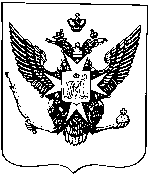 Муниципальные новости ПавловскаИнформационно-аналитический бюллетень21 июня 2019 года                                                                                        Выпуск № 12_________________________________________________________________________________________________________________________________________________________________________________________________________________________________________________________________В номере: - РЕШЕНИЕ от 19 июня 2019 года №7/3.1 «О принятии в первом чтении (за основу) проекта изменений и дополнений в Устав внутригородского муниципального образования Санкт-Петербурга город  Павловск»;- РЕШЕНИЕ от 19 июня 2019 года №7/4.1 «О принятии Положения о Местной администрации  города Павловска»;- РЕШЕНИЕ от 19 июня 2019 года № 7/5.1 «О Об отмене решений Муниципального Совета города Павловска от 15.03.2013 № 2/2.1; от 04.09.2013 № 6/5.1.»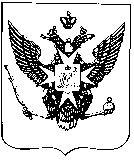 Муниципальный Советгорода ПавловскаРЕШЕНИЕот 19 июня  2019 года							               № 7/3.1О принятии Положения  о порядке решения органами местного самоуправления города Павловска  вопроса местного значения «Размещение и содержание наружной информации в части указателей, информационных щитов и стендов на территории муниципального образования город Павловск»	В соответствии с Законом Санкт-Петербурга  «Об организации местного самоуправления в Санкт-Петербурге», Уставом внутригородского муниципального образования Санкт-Петербурга город Павловск	Муниципальный Совет города ПавловскаРЕШИЛ: 	1. Принять во втором и третьем чтениях (в целом) Положение о порядке решения органами местного самоуправления города Павловска  вопроса местного значения «Размещение и содержание наружной информации в части указателей, информационных щитов и стендов на территории муниципального образования город Павловск» согласно приложению № 1 к настоящему решению.2.  Настоящее решение вступает в силу со дня его официального опубликования.3.  Контроль за исполнением настоящего решения возложить на Главу муниципального образования города Павловска.Глава муниципального образования города  Павловска							         В.В. Зибарев                                                                                          										Приложение 1к решению Муниципального Совета                                                            		  	города Павловска                                                                     			 от 19.06.2019  № 7/3.1   Положениео порядке решения органами местного самоуправления города Павловска  вопроса местного значения«Размещение и содержание наружной информации  в части указателей,   информационных щитов и стендов на территории муниципального образования город Павловск»Общие положения1.1. Настоящее Положение разработано в соответствии Законом Санкт-Петербурга «Об организации местного самоуправления в Санкт-Петербурге», Уставом внутригородского муниципального образования Санкт-Петербурга город Павловск  (далее - МО г. Павловск). 1.2. Настоящее Положение определяет правовые и организационные основы по исполнению вопроса местного значения органами местного самоуправления МО г. Павловск по размещению и содержанию наружной информации в части указателей, информационных щитов и стендов.Исполнение вопроса местного значения по размещению и содержанию наружной информации в части указателей, информационных щитов и стендов на территории муниципального образования осуществляет Местная администрация города Павловска (далее - Местная администрация).1.3. Объектами для размещения и содержания наружной информации являются: 	1.3.1. указатели – содержат наружную информацию о направлении движения и расстоянии с максимальной площадью информационного поля не более        1 кв. м;1.3.2. информационные щиты – содержат наружную информацию, распространяемую в целях безопасности и информирования населения; 1.3.3. информационные стенды – содержат наружную информацию о деятельности органов местного самоуправления МО г. Павловск и иную наружную информацию не рекламного характера.2. Реализация мероприятий по размещению и содержания наружной информации в части указателей, информационных щитов и стендов на территории МО г. Павловск2.1. Местная администрация в пределах своей компетенции:2.1.1. осуществляют мероприятия по проверке и анализу необходимости размещения наружной информации в части указателей, информационных щитов и стендов на территории МО г.  Павловск;2.1.2. на основании данных, полученных при проведении мероприятий, указанных в п. 2.1.1 Положения, ежегодно разрабатывает и утверждает муниципальную программу по размещению и содержанию наружной информации в части указателей, информационных щитов и стендов;2.1.3. обеспечивают исполнение муниципальной программы за счет средств местного бюджета, в соответствии с действующим законодательством.2.2. Муниципальная программа формируется Местной администрацией, исходя из финансово-экономических возможностей муниципального образования.2.3. Муниципальная программа включает в себя:мероприятия по проектированию наружной информации в части указателей, информационных щитов и стендов на территории МО г. Павловск;мероприятия по размещению наружной информации в части указателей, информационных щитов и стендов; мероприятия по содержанию наружной информации в части указателей, информационных щитов и стендов; мероприятия по демонтажу наружной информации в части указателей, информационных щитов и стендов пришедших в негодность.2.4. Субъектами подачи предложений в муниципальную программу могут быть жители муниципального образования, депутаты Муниципального Совета города Павловска,  представители исполнительных органов государственной власти Санкт-Петербурга, представители государственных учреждений и общественных организаций. 3.Размещение наружной информации в части указателей, информационных щитов и стендов3.1. При размещении наружной информации в части указателей, информационных щитов и стендов, учитываются требования Постановления Правительства Санкт-Петербурга от 20.09.2012 № 1002 «О порядке взаимодействия исполнительных органов государственной власти Санкт-Петербурга при выдаче разрешений на установку или перемещение объектов для размещения информации в Санкт-Петербурге», Постановления Правительства Санкт-Петербурга от 09.11.2016 № 961 «О Правилах благоустройства территории Санкт-Петербурга и о внесении изменений в некоторые постановления Правительства Санкт-Петербурга», Постановления Правительства Санкт-Петербурга от 31.01.2017        № 40 «Об утверждении Правил благоустройства территории Санкт-Петербурга в части, касающейся эстетических регламентов объектов благоустройства и элементов благоустройства».3.2. Общими требованиями к размещению наружной информации в части указателей, информационных щитов и стендов (далее - объектов наружной информации) являются:унификация мест размещения, соблюдение единых правил размещения;хорошая видимость с учетом условий пешеходного и транспортного движения, дистанций восприятия, архитектуры зданий, освещенности, зеленых насаждений.3.3. Произвольное перемещение объектов наружной информации с установленного места не допускается.3.4. Объекты наружной информации должны быть изготовлены из материалов с высокими декоративными и эксплуатационными качествами, устойчивых к воздействию климатических условий, имеющих гарантированную антикоррозийную стойкость, морозоустойчивость, длительную светостойкость (для знаков и надписей), малый вес.3.5. Конструктивное решение объектов наружной информации должно обеспечивать прочность, удобство крепежа, удобство обслуживания, безопасность эксплуатации.3.6.Нарушенные при установке (демонтаже) объектов наружной информации покрытие или газон должны быть восстановлены с использованием аналогичных материалов и технологий в том виде, какими они были до установки объектов наружной информации. 3.7. При установке и эксплуатации объектов наружной информации должны соблюдаться требования соответствующих технических условий, условий безопасности дорожного движения, безопасности граждан, сохранности имущества, дорожного покрытия, газонов и других, действующих норм и правил.4. Содержание наружной информации в части указателей, информационных щитов и стендов4.1. Наружная информация в части указателей, информационных щитов и стендов должна содержаться в технически исправном состоянии, быть очищенной от грязи и иного мусора.Не допускается наличие на объектах наружной информации механических повреждений, а также нарушение целостности объекта наружной информации.Металлические элементы объектов наружной информации должны быть очищены от ржавчины и окрашены.Размещение на объектах наружной информации несанкционированных объявлений, посторонних надписей, изображений и других сообщений запрещено.4.2. Очистка и промывка объектов наружной информации от грязи и мусора проводится по мере необходимости.Муниципальный Советгорода ПавловскаРЕШЕНИЕот 19 июня 2019 года							          №7/4.1	Руководствуясь Федеральным законом от 06.10.2003 № 131-ФЗ «Об общих принципах организации местного самоуправления в Российской Федерации», Законом Санкт-Петербурга от 23.09.2009 № 420-79 «Об организации местного       самоуправления  в Санкт-Петербурге», Уставом внутригородского муниципального образования Санкт-Петербурга город Павловск	Муниципальный Совет города ПавловскаРЕШИЛ	1. Принять Положение о Местной администрации города Павловска согласно приложению № 1 к настоящему решению.2.  Настоящее решение вступает в силу со дня его официального опубликования.3.  Контроль за исполнением настоящего решения возложить на Главу  муниципального образования города Павловска.Глава муниципального образования города  Павловска							         В.В. Зибарев                                                                                             										Приложение 1к решению Муниципального Совета                                                             				 города Павловска                                                                      				от 19.06.2019  № 7/4.1  Положениео Местной администрации города Павловска	Настоящее Положение в соответствии с Конституцией Российской Федерации, федеральными законами, законами Санкт-Петербурга, Уставом внутригородского муниципального  образования Санкт-Петербурга город Павловск определяет порядок организации и деятельности Местной администрации  города Павловска  (далее – Местная администрация), полномочия и порядок деятельности органов и структурных подразделений Местной администрации.Общие положения1.1. Местная администрация является исполнительно-распорядительным органом муниципального образования и наделяется Уставом внутригородского муниципального  образования Санкт-Петербурга город Павловск (далее-Устав муниципального образования) полномочиями по решению вопросов местного значения и полномочиями для осуществления отдельных государственных полномочий, переданных органам местного самоуправления муниципального образования федеральными законами и законами Санкт-Петербурга.1.2. Местная администрация обладает правами юридического лица.	1.3. Полное официальное наименование Местной администрации: Местная администрация города Павловска. 	1.4. Местная администрация имеет самостоятельный баланс. Расходы на обеспечение деятельности Местной администрации предусматриваются в бюджете муниципального образования отдельной строкой в соответствии с действующим законодательством. Местная администрация ведёт бухгалтерский учёт и статистическую отчётность в порядке, установленном законодательством Российской Федерации.	1.5. Местная администрация вправе в установленном порядке открывать счета в банках на территории Российской Федерации и за пределами её территории.	1.6. Местная администрация имеет печать с полным наименованием Местной администрации на русском языке. Местная администрация вправе иметь свои штампы и бланки со своим наименованием.	1.7. Местная администрация вправе создавать муниципальные предприятия и учреждения, участвовать в создании хозяйственных обществ, в том числе межмуниципальных, необходимых для осуществления полномочий по решению вопросов местного значения.Функции и полномочия учредителя в отношении муниципальных предприятий и учреждений осуществляет Местная администрация. Местная администрация определяет цели, условия и порядок деятельности муниципальных предприятий и учреждений, утверждает их уставы, назначает на должность и освобождает от должности руководителей данных предприятий и учреждений, заслушивает отчеты об их деятельности не реже одного раза в год.	1.8. Местная администрация может от своего имени приобретать имущественные и неимущественные права, нести обязанности, быть истцом и ответчиком в суде.	1.9. Место нахождения и почтовый адрес Местной администрации: 196620, Санкт-Петербург, Павловск, Песчаный пер., д. 11/16.	1.10. Местная администрация предоставляет информацию о своей деятельности органам государственной статистики и налоговым органам, Муниципальному Совету и иным органам в соответствии с законодательством Российской Федерации.2. Полномочия Местной администрации	2.1. Местная администрация в соответствии с Уставом муниципальногообразования осуществляет следующие полномочия:1) осуществляет отдельные государственные полномочия, переданные органам местного самоуправления муниципального образования;2) обеспечивает решение вопросов местного значения  в пределах установленного действующим законодательством перечня, за исключением полномочий, отнесенных Уставом муниципального образования  к полномочиям иных органов местного самоуправления;3) разрабатывает планы, программы, проект местного бюджета и отчет о егоисполнении;4) исполняет местный бюджет;5) составляет отчетность муниципального образования;6) осуществляет подготовку проектов муниципальных правовых актов;7) осуществляет материально-техническое и организационное обеспечение деятельности Муниципального Совета в соответствии с Соглашением о взаимодействии между Муниципальным Советом и Местной администрацией города Павловска по материально-техническому и организационному обеспечению деятельности органов местного самоуправления города Павловска от 16.03.2015;8) осуществляет иные полномочия, предусмотренные  действующим законодательством, Уставом муниципального образования и решениями Муниципального Совета.3. Руководство Местной администрацией	3.1. Местной администрацией руководит Глава Местной администрации на принципах единоначалия.	3.2. Глава Местной администрации назначается на должность по контракту, заключаемому по результатам конкурса на замещение указанной должности. Контракт с  Главой Местной администрации заключается на срок полномочий Муниципального Совета, принявшего решение о назначении лица на должность Главы Местной администрации (до дня начала работы Муниципального Совета нового созыва), но не менее чем на два года.По истечении срока контракта Глава Местной администрации продолжает исполнять свои полномочия в статусе исполняющего обязанности Главы Местной администрации вплоть до назначения Муниципальным Советом нового Главы Местной администрации.	3.3. Порядок проведения конкурса на замещение должности Главы Местной администрации, общее число членов конкурсной комиссии в муниципальном образовании, условия контракта для Главы Местной администрации в части осуществления полномочий по решению вопросов местного значения устанавливаются правовыми актами Муниципального Совета в соответствии с требованиями действующего законодательства. 	При формировании конкурсной комиссии половина ее членов назначается Муниципальным Советом, а другая половина — Губернатором Санкт-Петербурга.	3.4. Контракт с Главой Местной администрации заключает Глава муниципального образования.	3.5. Глава Местной администрации в пределах своих полномочий издаёт постановления по вопросам местного значения и вопросам, связанным с осуществлением отдельных государственных полномочий, переданных органам местного самоуправления муниципального образования федеральными законами и законами Санкт-Петербурга, а также распоряжения по вопросам организации работы Местной администрации.	3.6. Глава Местной администрации не вправе заниматься предпринимательской, а также иной оплачиваемой деятельностью, за исключением преподавательской, научной и иной творческой деятельности. При этом преподавательская, научная и иная творческая деятельность не может финансироваться исключительно за счет средств иностранных государств, международных и иностранных организаций, иностранных граждан и лиц без гражданства, если иное не предусмотрено международным договором Российской Федерации или законодательством Российской Федерации. Глава Местной администрации не вправе входить в состав органов управления, попечительских или наблюдательных советов, иных органов иностранных некоммерческих неправительственных организаций и действующих на территории Российской Федерации их структурных подразделений, если иное не предусмотрено международным договоромРоссийской Федерации или законодательством Российской Федерации.3.7. Глава Местной администрации должен соблюдать ограничения, запреты, исполнять обязанности, которые установлены Федеральным законом от 25.12.2008 № 273-ФЗ «О противодействии коррупции», Федеральным законом от 03.12.2012 № 230-ФЗ «О контроле за соответствием расходов лиц, замещающих государственные должности, и иных лиц их доходам», Федеральным законом от 07.05.2013 № 79-ФЗ «О запрете отдельным категориям лиц открывать и иметь счета (вклады), хранить наличные денежные средства и ценности в иностранных банках, расположенных за пределами территории Российской Федерации, владеть и (или) пользоваться иностранными финансовыми инструментами.	3.8. Полномочия Главы Местной администрации прекращаются досрочно в случае:1) смерти;2) отставки по собственному желанию;3) расторжения контракта по соглашению сторон или в судебном порядке наосновании заявления:а) Муниципального Совета или Главы муниципального образования - в связи с нарушением условий контракта в части, касающейся решения вопросов местного значения муниципального образования, а также в связи с несоблюдением ограничений, установленных частью 9 статьи 37 Федерального закона от 06.10.2003 № 131-ФЗ «Об общих принципах организации местного самоуправления в Российской Федерации»;б) Губернатора Санкт-Петербурга - в связи с нарушением условий контракта в части, касающейся осуществления отдельных государственных полномочий, переданных органам местного самоуправления Муниципального образования федеральными законами и законами Санкт-Петербурга, а также в связи с несоблюдением ограничений, установленных частью 9 статьи 37 Федерального закона от 06.10.2003 № 131-ФЗ «Об общих принципах организации местного самоуправления в Российской Федерации»;в) Главы Местной администрации - в связи с нарушениями условий контракта органами местного самоуправления муниципального образования и (или) органами государственной власти Санкт-Петербурга;4) расторжения контракта в судебном порядке на основании заявления Губернатора Санкт-Петербурга (руководителя высшего исполнительного органа государственной власти Санкт-Петербурга) в связи с несоблюдением ограничений, запретов, неисполнением обязанностей, которые установлены Федеральным законом от 25.12.2008 № 273-ФЗ «О противодействии коррупции», Федеральным законом от 03.12.2012 № 230-ФЗ «О контроле за соответствием расходов лиц, замещающих государственные должности, и иных лиц их доходам», Федеральным законом от 07.05.2013 № 79-ФЗ «О запрете отдельным категориям лиц открывать и иметь счета (вклады), хранить наличные денежные средства и ценности в иностранных банках, расположенных за пределами территории Российской Федерации, владеть и (или) пользоваться иностранными финансовыми инструментами», выявленными в результате проверки достоверности и полноты сведений о доходах, расходах, об имуществе и обязательствах имущественного характера, представляемых в соответствии с законодательством Российской Федерации о противодействии коррупции.5) отрешения от должности в соответствии с действующим законодательством;6) признания судом недееспособным или ограниченно дееспособным;7) признания судом безвестно отсутствующим или объявления умершим;8) вступления в отношении его в законную силу обвинительного приговора суда;9) выезда за пределы Российской Федерации на постоянное место жительства;10) прекращения гражданства Российской Федерации, прекращения гражданства иностранного государства – участника международного договора Российской Федерации, в соответствии с которым иностранный гражданин имеет право быть избранным в органы местного самоуправления, приобретения им гражданства иностранного государства либополучения им вида на жительство или иного документа, подтверждающего право на постоянное проживание гражданина Российской Федерации на территории иностранного государства, не являющегося участником международного договора Российской Федерации, в соответствии с которым гражданин Российской Федерации, имеющий гражданство иностранного государства, имеет право быть избранным в органы местного самоуправления;11) призыва на военную службу или направления на заменяющую её альтернативную гражданскую службу;12) преобразования   муниципального   образования,   осуществляемого в соответствии с федеральным законом, а также в случае упразднения муниципального образования;13) увеличения численности избирателей муниципального образования более чем на 25 процентов, произошедшего вследствие изменения границ муниципального образования.	3.8. Расходы по обеспечению деятельности Главы Местной администрации предусматриваются в бюджете муниципального образования отдельной строкой в соответствии с классификацией расходов бюджетов Российской Федерации.	3.9. Глава Местной администрации в соответствии с Уставом муниципального образования:1)  подконтролен  и подотчетен Муниципальному Совету;2) представляет Муниципальному Совету ежегодные отчеты о результатах своей деятельности и деятельности Местной администрации, в том числе о решении вопросов, поставленных Муниципальным Советом;3) обеспечивает осуществление Местной администрацией полномочий по решению вопросов местного значения и отдельных государственных полномочий, переданных органам местного самоуправления федеральными законами и законами Санкт-Петербурга.4) представляет на утверждение Муниципального Совета структуру Местнойадминистрации;5) утверждает штатное расписание Местной администрации;6) является представителем нанимателя (работодателя) для работников Местной администрации:- заключает трудовые контракты с муниципальными служащими;- назначает на должности муниципальной службы лиц, признанных конкурсной комиссией муниципального образования победителями конкурсов на замещение должностей муниципальной службы в Местной администрации;- заключает трудовые договоры с иными категориями работников Местнойадминистрации;7) представляет на рассмотрение Муниципального Совета проекты решений Муниципального Совета, предусматривающие осуществление расходов из средств местного бюджета или выдает заключения по ним.4. Структура Местной администрации	4.1. Структура Местной администрации утверждается Муниципальным Советом по представлению Главы Местной администрации.	4.2. Подразделения  Местной  администрации  осуществляют  организационно-распорядительную деятельность по вопросам своей компетенции в соответствии с положениями о структурных подразделениях Местной администрации, утверждаемыми Главой Местной администрации.4.3. Должностные  обязанности  работников  Местной  администрации устанавливаются их должностными инструкциями, которые утверждаются Главой Местной администрации.	4.4. В штатном расписании Местной администрации могут быть установлены должности для осуществления технического обеспечения деятельности Местной администрации. Эти должности не являются должностями муниципальной службы.	5. Хозяйственная деятельность Местной администрации	5.1. Местная администрация от имени муниципального образования самостоятельно владеет, пользуется и распоряжается муниципальным имуществом в соответствии с Конституцией Российской Федерации, федеральными законами и принимаемыми в соответствии с ними нормативными правовыми актами органов местного самоуправления города Павловска.	5.2. Расходы   на   обеспечение   деятельности   Местной администрации предусматриваются в местном бюджете отдельной строкой.		5.3. Местная администрация выступает Заказчиком закупки товаров, работ, услуг для обеспечения муниципальных нужд, осуществляемых за счет средств местного бюджета.Муниципальный Советгорода ПавловскаРЕШЕНИЕот 19 июня 2019 года							                   № 7/5.1В связи с изменениями федерального и регионального законодательства, принимая во внимание протест Прокуратуры Пушкинского района Санкт-Петербурга от 03.06.2019 № 03-02-2019/167  Муниципальный Совет города ПавловскаРЕШИЛ1. Отменить следующие решения Муниципального Совета города Павловска: 1.1. решение Муниципального Совета города Павловска от 15.03.2013 № 2/2.1 «Об утверждении Положения  «О порядке решения вопроса местного значения по оказанию натуральной помощи малообеспеченным гражданам, находящимся в трудной жизненной ситуации, нарушающей жизнедеятельность гражданина, которую он не может преодолеть самостоятельно, в виде обеспечения их топливом»»;1.2. решение Муниципального Совета города Павловска от 04.09.2013 № 6/5.1 «О внесении изменений в решение муниципального Совета города Павловска от 15.03.2013 № 2/2.1 «Об утверждении Положения «О порядке решения вопроса местного значения по оказанию натуральной помощи малообеспеченным гражданам, находящимся в трудной жизненной ситуации, нарушающей жизнедеятельность гражданина, которую он не может преодолеть самостоятельно, в виде обеспечения их топливом»».2. Рекомендовать Местной администрации города Павловска в целях приведения муниципального правового акта в соответствие с действующим законодательством внести необходимые изменения в Административный регламент Местной администрации города Павловска по предоставлению муниципальной услуги по предоставлению натуральной помощи малообеспеченным гражданам, находящимся в трудной жизненной ситуации, нарушающей жизнедеятельность гражданина, которую он не может преодолеть самостоятельно, в виде обеспечения их топливом, утвержденный постановлением Местной администрацией города Павловска от 05.03.2014  № 40.3. Настоящее решение вступает в силу со дня его официального опубликования.4.  Контроль за исполнением настоящего решения возложить на Главу  муниципального образования города Павловска.Глава муниципального образования города Павловска				                                      В.В. ЗибаревИнформационно-аналитический бюллетень «Муниципальные новости Павловска», выпуск № 12 от  21.06.2019Официальное издание Муниципального Совета города Павловска. Учредитель, редакция, издатель: Муниципальный Совет города ПавловскаГлавный редактор: Зибарев В.В. Адрес редакции: 196620, Санкт-Петербург, г. Павловск, Песчаный пер., д. 11/16, телефон: 465-17-73. Тираж 100 экз.Отпечатано на копировальном оборудовании Местной администрации города Павловска, г. Павловск, Песчаный пер., д. 11/16.Распространяется бесплатно.О принятии Положения о Местной администрации  города ПавловскаОб отмене решений Муниципального Совета города Павловска от 15.03.2013 № 2/2.1;от 04.09.2013 № 6/5.1